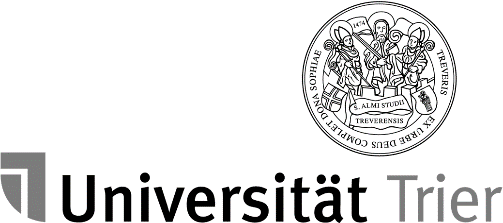 FB / Abt.:Name:	Kostenstelle:KLR-Schlüssel:Email / Telefon:BESTÄTIGUNG PROJEKTLAUFZEITTrier, Projektlaufzeit verlängern bis (geplant, TT.MM.JJJJ)Ort, DatumUnterschrift Projektverantwortlicher- nur von der Verwaltung auszufüllen -- nur von der Verwaltung auszufüllen -- nur von der Verwaltung auszufüllen -Geändert durch:Geändert am:Interner Umlauf zur Kenntnisnahme und UmsetzungInterner Umlauf zur Kenntnisnahme und UmsetzungInterner Umlauf zur Kenntnisnahme und UmsetzungKostenstellenänderung (Bach/Steinmetz) Kostenstellenänderung (Bach/Steinmetz) Steuern (Kraft/Steinmetz) – mehrwertsteuerpflichtige Projekte -Steuern (Kraft/Steinmetz) – mehrwertsteuerpflichtige Projekte -Drittmittelsachbearbeiter/inDrittmittelsachbearbeiter/in